Задания для экзаменаПеречень тестовых заданийВариант№1Выберите один или несколько правильных вариантов ответа:1. Специальная техника ОВД это:а) конкретный перечень специальных средств, состоящих на вооружении органоввнутренних дел;б)  технические изделия (устройства, предметы, вещества) и служебные животные, основным назначением которых является оказание прямого принудительного физического воздействия на человека или какие-либо материальные объекты;в) специальные химические вещества применяются для решения задач оперативно-розыскной деятельности.2.Для “временного помещения в безопасное место” лиц, подлежащих государственной  защите, используются:а)изоляторы временного содержания;б)квартиры-ловушки; в)квартиры-убежища.г) все, выше перечисленные помещения.3. Специальная техникаклассифицируется применительно к:а)  оперативно-розыскной деятельности ОВД;б)  следственной деятельности ОВД;в)  административной деятельности ОВД;г)  ко всем, выше перечисленным, видам деятельности ОВД.4. Производство судебной экспертизы обязательно для установления:а) причины смерти;б) характера и степени вреда, причиненного здоровью;в) психического или физического состояния подозреваемого или обвиняемого,когда возникает сомнение в его вменяемости;г)  во всех, выше перечисленных случаях.5. Миноискатели, ультрафиолетовые осветителиотносятся к:а)средствам закрепления;б) средствам фиксации;в)поисковым средствам;г)универсальным средствам;д)средствам-маркерам;ж)средствам для систематизации и выдачи криминалистической информации; з)средствам выявления невидимых и мало видимых следов и других объектов.6. Химические ловушки относятся к:а)средствам закрепления;б) средствам фиксации;в)поисковым средствам;г)универсальным средствам;д)средствам-маркерам;ж)средствам для систематизации и выдачи криминалистической информации; з)средствам выявления невидимых и мало видимых следов и других объектов.7. Административная деятельность ОВД включает в себя:а)  охрану правопорядка в общественных местах;б)  охрану собственности на основе договоров;в)  обеспечение безопасности дорожного движения;г)  проведение следственных действий на месте преступления;д) все, выше перечисленные виды деятельности ОВД.8. К индивидуальным средствам защиты туловища относятся:а)  бронежилеты;б)  шлемы;в)  защитные щиты;г) средства защиты конечностей;д) все, выше перечисленные средства.9. К средствам активной оборы относятся:а)  бронежилеты;б)  шлемы;в)  специальные палки;г) электрошоковые устройствад) специальные газовые средства;ж) все, выше перечисленные средства.10.Бронежелеты бывают:а)  открытой носки;б)  скрытой носки;в)  тактические;г)  штурмовые;д) специальные;ж) все, выше перечисленные.11. Допускается ли применение специальных средств, которые наносят чрезмерно тяжелые ранения:а)  допускается;б)  допускается по согласованию с непосредственным начальником;в)  не допускается;г) допускается по согласованию с прокуратурой.12. Перед применением физической силы, специальных средств или огнестрельного оружия сотрудник полиции:а) обязан сообщить лицам, в отношении которых предполагается применение этих  средств;б) не обязан сообщить лицам, в отношении которых предполагается применение  этих средств;в)  имеет право не предупреждать о своем намерении применить эти средства если промедление в их применении может повлечь тяжкие последствия.13.Сотрудник полиции имеет право применять физическую силу в следующих случаях:а)  для пресечения преступлений и административных правонарушений;б)  для доставления в ОВД лиц, совершивших преступления и административные правонарушения;в)  для преодоления противодействия законным требованиям сотрудника полиции;г) во всех, выше перечисленных случаях.14.Специальные средства применяются с учетом следующих ограничений:а)  не допускается нанесение человеку ударов палкой специальной по голове, шее,ключичной области, животу;б)  установка специальных окрашивающих средств на объекте осуществляется ссогласия собственника объекта;в) не допускается применение водометов при температуре воздуха ниже 0оС;г)  всех, выше перечисленных  ограничений.15. Запрещается применять огнестрельное оружие:а)  в местах со значительным скоплением граждан, если в результате егоприменения могут пострадать случайные лица;б) против сотрудников ОВД;в)  против беременных женщин с явными признаками беременности, несовершеннолетних;г)  против инвалидов, оказывающих вооруженное сопротивление;д) во всех, выше перечисленных случаях.16. Документы, составляемые по результатам работы МВК а) заявление на прием объекта под охрану;б) акт обследования на техническую укрепленность; в) проект на монтаж ТСО;г) акт обследования на монтаж ТСО или техническое задание на проект ТСО.17. С целью повышения достоверности получаемой информации с охраняемого объектаа)  применяют многорубежную охрану объекта;б)  усиливают техническуюукрепленность объекта;в)  используют многоканальную систему передачи информации на ПЦО о состоянии ТСО на объекте.18.  Третим рубежом охраны защищается:а)  персонал объекта с использованием ТС;б)  отдельно стоящие предметы;в)  внутренний объем помещения;г)  периметр охраняемого объекта.19. Для охраны объектов со сложной помеховой обстановкой используют:а) пассивные оптико-электронные извещатели; б) радиоволновые извещатели;в) активные оптико-электронные извещатели;г) совмещенные  извещатели;д) комбинированные извещатели.20. Для контроля внутреннего объема помещения используют:а) пассивные оптико-электронные извещатели;б) радиоволновые извещатели;в) комбинированныеизвещатели;г) ультразвуковые  извещатели;д) совмещенные извещатели;ж) все, выше перечисленныеизвещатели.21. Охранные извещатели, работающие по логическому принципу «и»:а) вибрационные извещатели;        б) совмещенные  извещатели;         в) комбинированные  извещатели;г) радиоволновые извещатели;д) ультразвуковые  извещатели.22. Чувствительным элементом звуковогоизвещателя является:а)  динамик;б)  антенна;в)  микрофон;г)  пироэлектрический преобразователь.23.Магнитоконтактныеизвещатели на строительные конструкции устанавливаются от линии раствора на расстоянии не более:а) 100мм;б) 150мм;        в) 200мм;       г) 250мм;       д) 300мм.24. По способу приведения в действие ПИ классифицируются на:а)  комбинированные;                          б)  ножные;                                             в)  ручные;г)  автоматические.25. Основными характеристиками ПИ являются:а) помехозащищенность;                                 б) чувствительность ПИ;                                 в) зона обнаружения;г) инерционность ПИ;д) все, выше перечисленные26. Ручные ПИ в помещении устанавливаются:а)  на высоте 1,5 м. на расстоянии не более 50 м. друг от друга;б)  на высоте 1,5 м. на расстоянии не более 100 м. друг от друга;в)  на высоте 1,5 м. на расстоянии не более 150 м. друг от друга;г)  на высоте 1,75 м. на расстоянии не более 50 м. друг от друга;д)  на высоте 1,75 м. на расстоянии не более 100 м. друг от друга.27. Тревожная сигнализация устанавливается:а)  с правом отключения;б)  с правом отключения  по установленному коду; в)  без права отключения.28. Назначение СКУД: а) обеспечение несанкционированного прохода и проезда в помещения и охраняемые зоны; б) обеспечение санкционированного прохода и проезда в помещения  и  охраняемые зоны; в) защита персонала от разбойных нападений; г) своевременного обнаружения возгорания;29. Дополнительные компоненты СКУД:а) идентификатор;                                                          д) контроллер;б) РИП;                                                                            ж) исполнительный механизм; в) считыватель;                                                              з) программное обеспечение. г)дверной доводчик;                                                              30. Идентификаторы, имеющий самый высокий уровень безопасности:а) клавиатура;б) магнитные карточки;в) Виганд карточки и электронные ключи TouchMemory;г)биометрические.31.Средняя площадь, контролируемая 1 тепловым ПИ  при высоте установки до 3,5м, составляет:а) 5;     б)15;        в) 25;        г) 35;          д) 45.32. Максимальное неконтролируемое время видеонаблюдения имеют:а) видеокоммутаторы;б) видеоквадраторы;в) видеомультиплексоры.33. Объективы необходимы для:а)преобразования энергии фотонов в электрический заряд;б) защиты видеокамер от неблагоприятных климатических условий;в) формирования изображения контролируемого объекта на поверхность ПЗС  матрицы;г)для обеспечения работоспособности камеры в полной темноте, а также дляскрытности теленаблюдения.34. Видеокоммутаторы имеют следующее графическое обозначение:а) ;                                           б) ;                                         в).     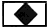 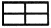 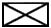  35. Канал связи это:а)  совокупность ТСО, установленных на ПЦО;б)  физическая среда распространения сигналов;в)  совокупность ТСО, установленных на объекте.36. В коммутируемых проводных линиях связи используются следующие методы разделения сигналов телефонной связи и охранной сигнализации:а) амплитудное;б) временное;в) частотное;37. Способы передачи информации при использовании сотовых каналов связи:а) звуковой канал;б) прямой выделенный радиоканал;в) канал SMS;г) прямой свободный радиоканал;д) GPRSканал.38. Перед заключением договора на охрану объекта: а) производится обследование объекта;б) выполняются работы по технической укрепленности объекта;в)объект оснащается ТСО;г) «Объект» переводится в разряд «нежилого» помещения;д) выполняются все, выше перечисленные мероприятия.39. Неотъемлемой частью договора на охрану  объекта является:а) заявление «Клиента» о приеме «Объекта» под охрану;в) заявление «Клиента» о расторжении договора на охрану;г) акт обследования на объект, передаваемый под охрану.40. «Охрана» несет ответственность за ущерб нанесенный «Клиенту» от кражи:а) в случае ненадлежащего выполнения своих обязательств;        б) по причине неисправности ТСО;         в) за ущерб, когда «Объект» не находился под охраной;г) при наличии обстоятельств непреодолимой силы («Форс-мажор»);д) во всех, выше перечисленных случаях.Вариант №2Выберите один или несколько правильных вариантов ответа:1. Средства оперативной идентификации используются в целях:а) скрытно проводимой фиксации внешних признаков проверяемых лиц;б) обеспечения управления силами и средствами, участвующими в проведении ОРМ и оперативных операциях; в) негласного определения тождества сравниваемых (сопоставляемых) объектов.2. К специальным химическим веществам относятся:            а) красящие вещества;            б) люминисцирующие вещества;            в) запаховые вещества;            г) индикаторы;            д) все, выше перечисленные вещества.3.К числу следственных действий относятся: а)  осмотр;                               г)  вынесение судебного приговора;б) обыск;                                 д) охрана правопорядка в общественных местах;в)  допрос;                              ж) все, выше перечисленные действия.                    4.ТКС при проведении следственных действий применяются с учетом:а) зависимости   следователя   в   принятии    решения    о   применении ТКС;б) независимости   следователя   в   принятии    решения    о   применении ТКС;в) допустимости применения ТКС;г) недопустимости применения ТКС; д)  предварительного    уведомление следователем   всех   участников следственного   действия   о   применении ТКС;  5.Фотоаппаратура, киносъемочная техника, магнитофоны видеоаппаратура и другая        подобная техника относятся к: а)средствам закрепления;б) средствам фиксации;в)поисковым средствам;г)универсальным средствам;д)средствам-маркерам;ж)средствам для систематизации и выдачи криминалистической информации; з)средствам выявления невидимых и мало видимых следов и других объектов.6.Гипс, силиконовые пасты для фиксации мелких следов относятся к:а)средствам закрепления;б) средствам фиксации; в)поисковым средствам; г)универсальным средствам; д)средствам-маркерам;ж)средствам для систематизации и выдачи криминалистической информации; з)средствам выявления невидимых и мало видимых следов и других объектов.7.В состав полиции общественной безопасности входят: а)  уголовный розыск;                              г)  ППС;б) следствие;                                             д) Вневедомственная охрана;в)  дознание;                                              ж) ГИББД.      8. Все специальные средства в зависимости от своего назначения делятся на:           а)  средства индивидуальной защиты;           б)  средства активной обороны;            в)  средства активного наступления;            г) средства обеспечения специальных операций;            д) все, выше перечисленные средства.9. Для ограничения свободы действия задержанного используются:            а)  электрошоковые устройства;            б)  специальные палки;            в) специальные газовые средства;            г) наручники.10. Средства активной обороны:а) предназначены для непосредственной защиты жизни и здоровья сотрудников    органов внутренних дел;б)  является не только средствами защита сотрудников ОВД, но и используются для                 активного воздействие на правонарушителей с целью пресечения противоправных действий;в) применяются только в исключительных случаях, для пресечения массовых беспорядков;г) запрещены к применению в обществе.11.Обязан ли сотрудник полиции проходить специальную подготовку по    применению  физической силы, специальных средств и огнестрельного оружия: а)  обязан один раз при устройстве на службу в ОВД;б) не обязан;в)  обязан, а также обязан проходить специальную периодическую проверку на профессиональную пригодность.г)  обязан в случае не правомерного применения физической силы, специальных  средств и огнестрельного оружия.12.О каждом случае причинения ранения гражданскому лицу сотрудником полиции уведомляется прокурор в течение:            а)  суток;            б)  двух суток;            в)  трех суток;            г)  месяца.  13. Сотруднику полиции запрещается применять специальные средства:а) при пресечении преступления или административного правонарушения;б) при пресечении массовых беспорядков;в) при пресечении незаконных митингов, демонстраций, при проведении которых   не нарушается общественный порядок;г) при принудительной остановкеобщественного транспорта.   14.  Сотрудник полиции имеет правоприменить огнестрельное оружие в           следующих случаях:            а) для защиты другого лица либо себя от посягательства, если это посягательство              сопряжено с насилием, опасным для жизни или здоровья;            б) для освобождения заложников;            в) для обезвреживания животного, угрожающего жизни и здоровью граждан;            г) для задержания лица, совершившего административное правонарушение;            д) во всех, выше перечисленных случаях. 15. После применения физической силы, специальных средств или огнестрельного оружия сотрудник полиции обязан:а) оказать гражданину, получившему телесные повреждения,первую помощь;б) уведомить прокуратуру в течение 24 часов;в) уведомляет близких родственников или близких лиц гражданинав возможно короткий срок, но не более 24 часов;г) сообщить непосредственному начальнику либо руководителю ближайшего территориального органа или подразделения полиции и в течение 24 часов представить соответствующий рапорт. д) выполнить все, выше перечисленные действия.16. Основанием для приема объекта под охрану является:а)  телефонный звонок в охранную организацию;б)  устная договоренность с руководителем;в)  письменное заявление; г)  вызов на объект представителя охранной организации.17. Задачи, стоящие перед МВК во время обследования:а)  выявить на объекте все уязвимые места;б)  определить оборудование, которое будет стоять на объекте;в)  провести входной контроль оборудования;г)  внести предложения по техническойукрепленности;д)  провести монтаж ТСО.18. Техническаяукрепленность объекта это:а)  совокупность мероприятий, направленных на оборудование объекта ТСО;б)  совокупность мероприятий, направленных на организацию централи-    зованной охраны; в)  совокупность мероприятий, направленных на усиление строительных конструкций; г)  совокупность мероприятий, направленных на организацию работы МВК.19.  Первым рубежом охраны защищается:а)  персонал объекта с использованием ТС; б)  отдельно стоящие предметы; в)  внутренний объем помещения; г)  периметр охраняемого объекта.20. Охранные извещатели, работающие по логическому принципу «или»:а) вибрационные извещатели;        б) совмещенные  извещатели;         в) комбинированные  извещатели;г) радиоволновые извещатели;д) ультразвуковые  извещатели.21.Извещатели, принцип действия которых основан на использовании эффекта Доплера:а) пассивные оптико-электронные извещатели;б) радиоволновые извещатели;в) совмещенные извещатели;г) ультразвуковые  извещатели;д) магнитоконтактные извещатели.    22. Остекленные строительные конструкции блокируются на разбитие: а)  пьезоэлектрическими извещателями; б)  магнитоконтактными извещателями; в)  совмещенными извещателями; г)  комбинированными извещателями; д) звуковыми извещателями.  23.Линза Френеля используется в работе:а) пассивного оптико-электронного извещателя;б) совмещенного извещателя;в) комбинированного извещателя;г) всех, выше перечисленных извещателей.24.Питание ПИ может осуществляться:           а)  по шлейфу сигнализации;           б)  по отдельному проводу;           в)  от автономного источника питания;           г)  от сети 220В.           д) всеми, выше перечисленными, способами.25. Помехозащищенность ПИ определяется:а) пространством вблизи извещателя, в пределах которого гарантируется его срабатывание при возникновении пожара;б) порогом срабатывания при изменении контролируемого параметра;в) интервалом времени от начала воздействия контролируемого параметра, равного пороговому значению, до начала формирования тревожного извещения;г) достоверностью передаваемой им информации.26. Средняя площадь, контролируемая 1 дымовым ПИ  при высоте установки до 3,5м,  составляет:а) 55;     б)65;        в) 75;        г) 85;          д) 95.27. Идентификатор это:а) электронное устройство обрабатывающее данные, поступающие со считывателей и управляющее исполнительными устройствами;б) электронное устройство для чтения информации об объекте;в) предмет, в который занесена кодовая информация;г) устройство, обеспечивающее систему резервным питанием.д) устройство, обеспечивающее блокировку путей несанкционированного     проникновения;ж) компонент СКУД позволяющий осуществить централизованное управление   контроллерами.28. Устройство исполнительное это:а) электронное устройство обрабатывающее данные, поступающие со считывателей и управляющее исполнительными устройствами;б) электронное устройство для чтения информации об объекте;в) предмет, в который занесена кодовая информация;г) устройство, обеспечивающее систему резервным питанием.д) устройство, обеспечивающее блокировку путей несанкционированного  проникновения;ж) компонент СКУД позволяющий осуществить централизованное управление  контроллерами.29. Идентификаторы, имеющий самый низкий уровень безопасности:            а) клавиатура;            б) магнитные карточки;            в) Виганд карточки и электронные ключи TouchMemory;            г) биометрические.30. К устройствам обработки видеосигналов относятся:            а) видеокоммутаторы;            б) видеоквадраторы;            в) видеомультиплексоры;            г) все, выше перечисленные устройства.31. Для передачи видеоизображения может использоваться:            а) ИК канал;            б) радиоканал;            в) проводные каналы;            г) все, выше перечисленные каналы связи. 32. Назначение ПЗС - матрицы:            а) преобразование энергии фотонов в электрический заряд;          б) защита видеокамер от неблагоприятных климатических условий;          в) формирования изображения контролируемого объекта на поверхность ПЗС  матрицы;          г) для обеспечения работоспособности камеры в полной темноте, а также для скрытности        теленаблюдения.33.Инфракрасные осветители необходимы:а) преобразование энергии фотонов в электрический заряд;б) защита видеокамер от неблагоприятных климатических условий;в) формирования изображения контролируемого объекта на поверхность ПЗС   матрицы;г) для обеспечения работоспособности камеры в полной темноте, а также для скрытности теленаблюдения.     34. Радиоканальные системы передачи информации подразделяются на:а) прямые радиоканалы;                                г) коммутируемые линии;б) выделенные линии;                                    д) линии сети 220В.в) каналы сотовой связи;35. Прямые радиоканалы подразделяются на:а) свободные;б) занятые;в) выделенные;г) направленные; д) автоматизированные.36. При использовании прямых радиоканалов расстояние от объекта до ПЦО, без использования ретранслятора, должно быть не более:а) 2-3 км;            б) 3-4 км;           в) 5-6 км;            г) 7-8 км;            д) 9-10 км. 37. При проведении на «Объекте» ремонта «Клиент» обязан уведомить «Охрану» не позднее чем за:а) 3 дня до начала ремонта;        б) 5 дней до начала ремонта;          в) 15 дней до начала ремонта;г) 20 дней до начала ремонта;д) 30 дней до начала ремонта.38. При обнаружении признаков нарушения целостности охраняемого           «Объекта» представители  охранной организации должны:а) сообщить об этом «Клиенту»;        б) сообщить об этом «Клиенту», войти на «Объект» и принять меры к задержанию нарушителей;         в) сообщить об этом «Клиенту». Обеспечить, не входя на «Объект», неприкосновенность места происшествия.  39. «Охрана» не несет ответственность за ущерб нанесенный «Клиенту» от                кражи:а) в случае ненадлежащего выполнения своих обязательств;        б) по причине неисправности ТСО;         в) за ущерб, когда «Объект» не находился под охраной;г) при наличии обстоятельств непреодолимой силы («Форс-мажор»);д) во всех, выше перечисленных случаях.40. Специфика охраняемого «Объекта» отражается в разделе:а) предмет договора;        б) обязанности сторон;         в) ответственность сторон;г) особые условиядоговора;д) обстоятельства, исключающие ответственность.Вариант№3Выберите один или несколько правильных вариантов ответа:1. К основным видам оперативной техники ОВД относятся:а) средства негласной фотокиносъемки, оперативной аудио- и видеозаписи;б)  приборы визуального наблюдения, поисковые приборы; в) средства индивидуальной защиты; г)  средства оперативной идентификации; д) средства активной обороны.2. К поисковым приборам относятся: а) металлоискатели;б) средства дактилоскопирования; в) детекторы взрывчатых веществ; г) пустотоискатели; д) все, выше перечисленные средства.3. Применение собак запрещено:а) против лиц, совершивших административное правонарушение;б) против несовершеннолетних, когда они оказывают вооруженное сопротивление; в)при задержании женщин с видимыми признаками беременности; г) во всех, выше перечисленных случаях.4. Допрос производится с целью:а) принудительного обследования помещений, местности и иных объектов;б) изъятия у определенного лица предметов и документов, имеющих значение для   дела; в) обнаружения следов преступления, выяснения других обстоятельств, имеющих значение для уголовного дела;г)  обнаружения на теле человека особых примет, следов преступленияи т.д.; д) получения показаний от лица, обладающего сведениями, имеющими значение для расследуемого дела.5. ТКС при проведении следственных действий применяются с учетом:а) зависимости   следователя   в   принятии    решения    о   применении ТКС;б) независимости   следователя   в   принятии    решения    о   применении ТКС;в) допустимости применения ТКС;г) недопустимости применения ТКС;д)  предварительного    уведомление следователем   всех   участников   следственного   действия   о   применении ТКС;6. Следственные чемоданы относятся к:а) средствам закрепления;б) средствам фиксации; в) поисковым средствам; г) универсальным средствам; д) средствам-маркерам;ж) средствам для систематизации и выдачи криминалистической информации; з) средствам выявления невидимых и мало видимых следов и других объектов.7.В состав полиции общественной безопасности входят: а)  уголовный розыск;                         г)  ППС;б) следствие;                                        д) Вневедомственная охрана;в)  дознание;                                        ж) ГИББД.   8. Все специальные средства в зависимости от своего назначения делятся на: а)  средства индивидуальной защиты;                   г) средства обеспечения специальных операций; б)  средства активной обороны;                               д) все, выше перечисленные средства. в)  средства активного наступления;9.  Сотрудник полиции имеет правоприменить огнестрельное оружие в следующихслучаях: а) для защиты другого лица либо себя от посягательства, если это посягательство  сопряжено с насилием, опасным для жизни или здоровья;б) для освобождения заложников;в) для обезвреживания животного, угрожающего жизни и здоровью граждан;г) для задержания лица, совершившего административное правонарушение;д) во всех, выше перечисленных случаях.  10. В системы безопасности не входят:а)  охранная сигнализация;                                г)  физическая охрана;б)  пожарная сигнализация;                               д)  тревожная сигнализация; в)  видеонаблюдение;                                        ж) СКУД.11. Техническая укрепленность объекта не зависит от:              а)  значимости объекта;              б)  концентрации материальных ценностей;              в)  режима работы на объекте;              г)  численности персонала на объекте;              д)  строительных решений на объекте.12. К особо важным объектам не относятся объекты:            а)  с хранением больших материальных ценностей;            б)  с хранением оружия и боеприпасов;            в)  жизнеобеспечения;            г)  химической промышленности по производству стирального порошка;            д)  с хранением золота и драгоценных изделий.   13. Централизованная тактика охраны объектов подразумевает:            а)  охрану объекта с помощью ТСО без подключения на ПЦО;            б)  подключение ТСО, установленных на объекте, на ПЦО;            в)  сочетание автономной и централизованной охраны объекта;            г)  оборудование объекта видеосистемой;            д)  оборудование объекта СКУД.14. Охранные извещатели, работающие по логическому принципу «или»:а) вибрационные извещатели;        б) совмещенные  извещатели;         в) комбинированные  извещатели;г) радиоволновые извещатели;д) ультразвуковые  извещатели.15. Сплошную зону обнаружения имеюта) пассивные оптико-электронные извещатели;б) радиоволновые извещатели;в) звуковые извещатели;г) ультразвуковые  извещатели.16. Принцип действия пассивного ИКизвещателя основан на             а)  преобразовании энергии упругих волн в электрический сигнал при попытке разрушения строительной конструкции;            б)  нарушении целостности шлейфа сигнализации в результате физического                   воздействия на охраняемую конструкцию;            в)  регистрации разницы между интенсивностью ИК излучения, исходящего от                   нарушителя, и фоновой температурой (интенсивностью ИК излучения) на                   охраняемом объекте.17. Дифференциальные тепловые ПИ срабатывают при:             а)  превышении скорости нарастания температуры окружающей среды                   установленного значения;             б)  превышении температуры окружающей среды установленного значения;            в)  превышении скорости нарастания и температуры окружающей среды              установленного значения.     18. Чувствительность ПИ определяется:а) пространством вблизи извещателя, в пределах которого гарантируется его срабатывание при возникновении пожара;б) порогом срабатывания при изменении контролируемого параметра;в) интервалом времени от начала воздействия контролируемого параметра, равного пороговому значению, до начала формирования тревожного извещения;г) достоверностью передаваемой им информации.19. С увеличением высоты установки площадь, контролируемая одним извещателем:              а) остается неизменной;                    б) уменьшается;                       в) увеличивается;  20.Извещатели тревожной сигнализации формирующие сигнал тревоги без участия обслуживающего персонала:           а)  кнопки;           б)  муляжи (имитаторы);           в)  брелоки;             г)  педали;           д)  брелоки с датчиком падения.21.Тревожная сигнализация устанавливается:а)  с правом отключения;      б)  с правом отключения  по установленному коду;      в)  без права отключения.  22. Брелоки тревожной сигнализации используют для передачи информации:           а)  проводной канал связи;           б) радиоканал. 23. Дополнительные компоненты СКУД:              а) идентификатор;                                                     д) контроллер;            б) РИП;                                                                       ж) исполнительный механизм;            в) считыватель;                                                          з) программное обеспечение.            г)дверной доводчик;                                                              24. Идентификаторы, имеющий самый высокий уровень безопасности:            а) клавиатура;                            б) магнитные карточки;            в) Виганд карточки и электронные ключи TouchMemory;            г)биометрические.25. Считыватель это:            а) электронное устройство обрабатывающее данные, поступающие со считывателей и управляющее исполнительными устройствами;                            б) электронное устройство для чтения информации об объекте;            в) предмет, в который занесена кодовая информация;            г)устройство, обеспечивающее систему резервным питанием.            д) устройство, обеспечивающее блокировку путей несанкционированного проникновения;            ж) компонент СКУД позволяющий осуществить централизованное управление контроллерами.26. Системы охранного телевидения подразделяются на:            а) видеорегистрацию;            б) видеонаблюдение;            в) видеоконтроль;            г) видеоохрану;            д) все, выше перечисленные системы.27. Дополнительными элементами СОТ являются:              а) телевизионные камеры;            б) кожухи;            в) мониторы;            г) видеомагнитофоны или другие устройства записи;            д) устройства ИК подсветки;            ж) детекторы движения;            з) всё, выше перечисленное оборудование.28. Конструктивно видеомониторы могут быть:              а) с использованием кинескопа;            б) жидкокристаллические;            в) плазменные;            г) все, выше перечисленные.  29.Самые простые системы видеонаблюдения с записью на компьютер имеют          следующие компоненты:            а) мультиплексор;            б) персональный компьютер;            в) плата видеозахвата;            г) программное обеспечение;           д) все, выше перечисленное оборудование.30. Имитостойкость и криптозащита канала связи это:            а)  способность передавать определенный объем информации;            б)  возможность сопряжения систем с оптоволоконными каналами связи;            в)  устойчивость канала связи к несанкционированному доступу (обходу).            г)  возможность объединения различных устройств в единый программно-аппаратный комплекс централизованной охраны.31. Основные факторы, влияющие на внедрение РСПИ:            а) возможность охраны нетелефонизированных объектов;          б) оперативность развертывания и внедрения;          в) низкое качество старых телефонных сетей;          г) возможность подключения одного передатчика для охраны нескольких объектов;          д) все, выше перечисленные факторы.32. Недостатками РСПИ являются:              а) низкие качество и надежность старых телефонных линий;            б) несовместимость работы с оптоволоконными линиями связи;            в) сильные радиопомехи в условиях города;            г) препятствия на пути распространения радиоволн.  33. Прямые радиоканалы подразделяются на:              а) свободные;            б) занятые;            в) выделенные;            г) направленные;            д) автоматизированные.  34. Способы передачи информации при использовании сотовых каналов связи:              а) звуковой канал;            б) прямой выделенный радиоканал;            в) канал SMS;            г) прямой свободный радиоканал;            д) GPRS канал.35. При временном разделении сигналов телефонной связи и охранной сигнализации на охраняемом объекте устанавливается:              а) ретранслятор;            б) оконечное устройство;            в) переходное устройство, генерирующее в линию сигнал частотой 18 кГц;            г) оконечное радиопередающее устройство (ОРПУ).  36. Неотъемлемой частью договора на охрану  объекта является:а) заявление «Клиента» о приеме «Объекта» под охрану;в) заявление «Клиента» о расторжении договора на охрану;г) акт обследования на объект, передаваемый под охрану.  37. В обязанности «Клиента» входит:а) выполнить определенные сторонами и отраженные в двухстороннем акте      обследования  «Объекта» мероприятия по техническойукреплённости     «Объекта»;        б) оборудовать «Объект» ТСО;         в) обеспечить прием под охрану и регистрацию сообщений с охраняемого     «Объекта»;г) при получении «тревожного» сообщения направить ГЗ к «Объекту»,     принять меры к задержанию нарушителей;д) не допускать к ТСО посторонних лиц.  38. «Охрана» не несет ответственность за ущерб нанесенный «Клиенту» от  кражи:а) в случае ненадлежащего выполнения своих обязательств;        б) по причине неисправности ТСО;         в) за ущерб, когда «Объект» не находился под охраной;г) при наличии обстоятельств непреодолимой силы («Форс-мажор»);д) во всех, выше перечисленных случаях.   39.Поисковые приборы подразделяются на:              а) контактные;б) неконтактные;              в) вспомогательные;г) все, выше перечисленные.40.Способы сокрытия материальных ценностей:              а) уничтожение;б) утаивание;              в) маскировка;г) помещение в специальное хранилище.Вариант№4Выберите один или несколько правильных вариантов ответа:1. К основным видам оперативной техники ОВД относятся:а) средства негласной фотокиносъемки, оперативной аудио- и видеозаписи;б)  приборы визуального наблюдения, поисковые приборы;в) средства индивидуальной защиты;г)  средства оперативной идентификации;д) средства активной обороны.2.Результаты полиграфных проверок:а) имеют доказательственные значения и  могут использоваться в суде;б) являются только ориентирующей информацией; в) не имеют доказательственного значения и не могут использоваться в суде; г)могут быть закреплены правовым путем с помощью доказательств, предусмотренных УПК, в процессе дальнейшего расследования преступления.3.Осмотр производится с целью:а) принудительного обследования помещений, местности и иных объектов;б) изъятия у определенного лица предметов и документов, имеющих значение для   дела;в) обнаружения следов преступления, выяснения других обстоятельств, имеющих значение для уголовного дела;г)  обнаружения на теле человека особых примет, следов преступления и т.д.;д) получения показаний от лица, обладающего сведениями, имеющими значение для расследуемого дела.4.Производство судебной экспертизы обязательно для установления: а) причины смерти; б) характера и степени вреда, причиненного здоровью; в) психического или физического состояния подозреваемого или обвиняемого, когда возникает сомнение в его вменяемости; г)  во всех, выше перечисленных случаях.5.ТКС классифицируются  по следующим основаниям:а) источнику   происхождения;б) субъекту   применения; в) объекту применения; г) назначению; д) все, выше перечисленным основаниям.6. Специальная техникаклассифицируется применительно к:            а)  оперативно-розыскной деятельности ОВД;            б)  следственной деятельности ОВД;            в)  административной деятельности ОВД;            г)  ко всем, выше перечисленным, видам деятельности ОВД.7. Административная деятельность ОВД включает в себя:            а)  охрану правопорядка в общественных местах;            б)  охрану собственности на основе договоров;            в)  обеспечение безопасности дорожного движения;            г)  проведение следственных действий на месте преступления;            д) все, выше перечисленные виды деятельности ОВД.8. Бармица используется для защиты:            а)  рук;            б)  туловища;            в)  ног;            г) шеи.9. Запрещается применять огнестрельное оружие:            а)  в местах со значительным скоплением граждан, если в результате его применения могут пострадать случайные лица;            б) против сотрудников ОВД;            в)  против беременных женщин с явными признаками беременности, несовершеннолетних;            г)  против инвалидов, оказывающих вооруженное сопротивление;           д) во всех, выше перечисленных случаях.10. В состав обязательных членов МВК не входит:             а)  заказчик;                                                                    д) представитель ГПН;             б)  представитель охранной организации;                  ж) представитель санэпидемстанции;             в)  представитель монтажной организации;                з) представитель эксплуатационной              г)  участковый инспектор милиции;                            организации. 11. Комбинированная тактика охраны объектов подразумевает:            а)  охрану объекта с помощью ТСО без подключения на ПЦО;            б)  подключение ТСО, установленных на объекте, на ПЦО;            в)  сочетание автономной и централизованной охраны объекта;            г)  оборудование объекта видеосистемой;            д)  оборудование объекта СКУД. 12.  Для дополнительного визуального контроля и повышения надежности   охраны объекта применяется:                а)  многорубежную охрану объекта;              б)  многоканальную систему передачи информации;              в)  охранное телевидение. 13. Для охраны объектов со сложной помеховой обстановкой используют: а) пассивные оптико-электронные извещатели; б) радиоволновые извещатели; в) активные оптико-электронные извещатели; г) совмещенные  извещатели;д) комбинированные  извещатели. 14. Некапитальные стены блокируются на взлом:              а)  пьезоэлектрическими извещателями;              б)  магнитоконтактнымиизвещателеми;              в)  пассивными оптико-электронными извещателями;              г)  активными оптико-электронными извещателями;              д) совмещенными извещателями;             ж) комбинированными извещателями.15. Чувствительным элементом звуковогоизвещателя является:            а)  динамик;              б)  антенна;            в)  микрофон;            г)  пироэлектрический преобразователь.16. Максимальные тепловые ПИ срабатывают при:а)  превышении скорости нарастания температуры окружающей среды  установленного значения;б)  превышении температуры окружающей среды установленного значения;в)  превышении скорости нарастания и температуры окружающей среды  установленного значения. 17. Инерционность ПИ определяется:а) пространством вблизи извещателя, в пределах которого гарантируется его срабатывание при возникновении пожара;б) порогом срабатывания при изменении контролируемого параметра;в) интервалом времени от начала воздействия контролируемого параметра, равного пороговому значению, до начала формирования тревожного извещения;г) достоверностью передаваемой им информации.18. ПИ пламени являются средствами обнаружения:          а)  электромагнитного излучения пламени;             б)  теплового излучения пламени;             в)  углекислого и угарного газа;             г)  скорости возрастания температуры окружающей среды.19. Извещатели тревожной сигнализации это, как правило:           а)  электроконтактныеизвещатели;           б)  вибрационные извещатели;           в)  магнитоконтактныеизвещатели;            г)  звуковые  извещатели.20. Извещатели тревожной сигнализации предназначены для:           а)  обнаружения проникновения на охраняемый объект;           б)  обнаружения возгорания на охраняемом объекте;           в)  усиления охраны объекта;           г)  передачи сообщений о разбойном нападении или других противоправных  действиях на объекте. 21. Извещатели тревожной сигнализации, устанавливаемые скрыто:           а)  кнопки тревожной сигнализации;           б)  педали  тревожной сигнализации;           в)  имитаторы тревожной сигнализации. 22. Основные компоненты СКУД:            а) идентификатор;                                                            д) контроллер;            б) РИП;                                                                              ж) исполнительный механизм;            в) считыватель;                                                                  з) программное обеспечение.            г)дверной доводчик;                            23. Программное обеспечение СКУД это:а) электронное устройство обрабатывающее данные, поступающие со считывателей и управляющее исполнительными устройствами;                б) электронное устройство для чтения информации об объекте;в) предмет, в который занесена кодовая информация;г) устройство, обеспечивающее систему резервным питанием.д) устройство, обеспечивающее блокировку путей несанкционированного       проникновения;ж) компонент СКУД позволяющий осуществить централизованное управление     контроллерами.24. Идентификаторы, имеющий самый низкий уровень безопасности:            а) клавиатура;                            б) магнитные карточки;            в) Виганд карточки и электронные ключи TouchMemory;            г)биометрические.25. Контроллер это:          а) электронное устройство обрабатывающее данные, поступающие со считывателей и управляющее исполнительными устройствами;                        б) электронное устройство для чтения информации об объекте;        в) предмет, в который занесена кодовая информация;        г) устройство, обеспечивающее систему резервным питанием.        д) устройство, обеспечивающее блокировку путей несанкционированного   проникновения;26. Основными элементами СОТ являются:            а) телевизионные камеры;            б) кожухи;            в) мониторы;            г) видеомагнитофоны или другие устройства записи;            д) устройства ИК подсветки;            ж) детекторы движения;            з) всё, выше перечисленное оборудование.27. К устройствам обработки видеосигналов относятся:             а) видеокоммутаторы;                           в) видеомультиплексоры;            б) видеоквадраторы;                               г) все, выше перечисленные устройства.28. Объективы необходимы для:            а) преобразования энергии фотонов в электрический заряд;            б) защиты видеокамер от неблагоприятных климатических условий;            в) формирования изображения контролируемого объекта на поверхность ПЗС                  матрицы;            г) для обеспечения работоспособности камеры в полной темноте, а также для                скрытности теленаблюдения.29. Максимальное расстояние от телекамеры до приемника видеосигнала  при  использовании коаксиального кабеля не превышает:а) 100м;            б) 200м;             в) 300м;              г) 400м;              д) 500м.30. Канал связи это:            а)  совокупность ТСО, установленных на ПЦО;            б)  физическая среда распространения сигналов;            в)  совокупность ТСО, установленных на объекте.31. Основными характеристиками каналов связи являются:            а) скорость передачи данных;            б) надежность;            в) стоимость;            г) резервы развития (расширяемость);            д) все выше перечисленные характеристики.32. Недостатками РСПИ являются:            а) низкие качество и надежность старых телефонных линий;            б) несовместимость работы с оптоволоконными линиями связи;            в) сильные радиопомехи в условиях города;            г) препятствия на пути распространения радиоволн.33. Способы передачи информации при использовании сотовых каналов связи:            а) звуковой канал;            б) прямой выделенный радиоканал;            в) канал SMS;            г) прямой свободный радиоканал;            д) GPRS канал.     34. При частотном разделении сигналов телефонной связи и охранной сигнализации на охраняемом объекте устанавливается:            а) ретранслятор;            б) оконечное устройство;            в) переходное устройство, генерирующее в линию сигнал частотой 18 кГц;            г) оконечное радиопередающее устройство (ОРПУ).      35. Основным недостатком каналов сотовой связи является:            а) приобретение частотного ресурса;            б) удаленность объекта от базовой станции;            в) отсутствие гарантии 100% доставки сообщения;            г) препятствия на пути распространения радиоволн в виде построек и неровности рельефа местности.      36. В обязанности «Охраны» входит:а) выполнить определенные сторонами и отраженные в двухстороннем акте      обследования  «Объекта» мероприятия по технической укреплённости «Объекта»;        б) оборудовать «Объект» ТСО;         в) обеспечить прием под охрану и регистрацию сообщений с охраняемого  «Объекта»;г) при получении «тревожного» сообщения направить ГЗ к «Объекту»,  принять меры к задержанию нарушителей;д) не допускать к ТСО посторонних лиц.37. «Охрана» несет ответственность за ущерб нанесенный «Клиенту» от  кражи:а) в случае ненадлежащего выполнения своих обязательств;        б) по причине неисправности ТСО;         в) за ущерб, когда «Объект» не находился под охраной;г) при наличии обстоятельств непреодолимой силы («Форс-мажор»);д) во всех, выше перечисленных случаях.38. Перечень технических средств, устанавливаемых на «Объекте»,  определяется:а) «Клиентом»;        б) «Охраной»;         в) представителем государственного пожарного надзора;г) в ходе обследования «Объекта» «Охраной» совместно с «Клиентом»;         39.Неконтактные поисковые приборы позволяют:              а)  исследовать предметы в инфракрасных и ультрафиолетовых лучах;б) обнаружить искомый объект с некоторого расстояния без непосредственного контакта с ним;              в) обнаружить искомый  предмет при непосредственном механическом контакте с ним;г) обнаружить искомый  предмет всеми , выше перечисленными способами; 40.Средства поисковой техники применяются для:              а) обнаружения вещественных доказательств;б) установления новых фактов преступной деятельности;              в) содействия выбора тактических приемов проведения следственных действий;г) уточнения методических схем расследования;д) во всех, выше перечисленных действиях.Перечень практических заданийПрактическое задание №1Составить функциональную схему охранной и тревожной сигнализации  3х комнатной квартиры.Разместить в квартире оборудование охранной и тревожной сигнализации. Обосновать выбор оборудования.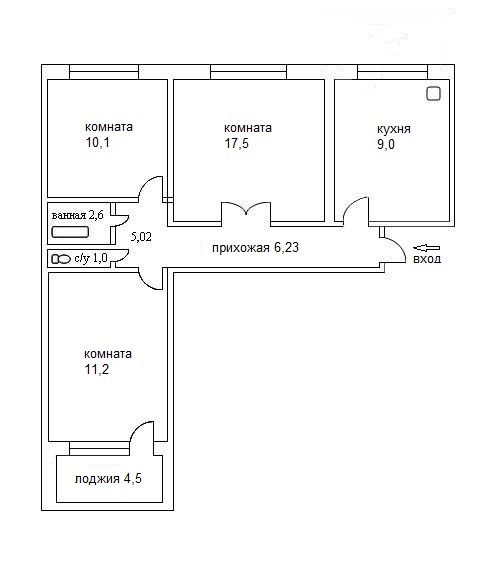 Практическое задание №2Составить функциональную схему охранно-пожарной сигнализации помещения продуктового магазина.Разместить в магазине оборудование охранно-пожарной сигнализации. Обосновать выбор оборудования.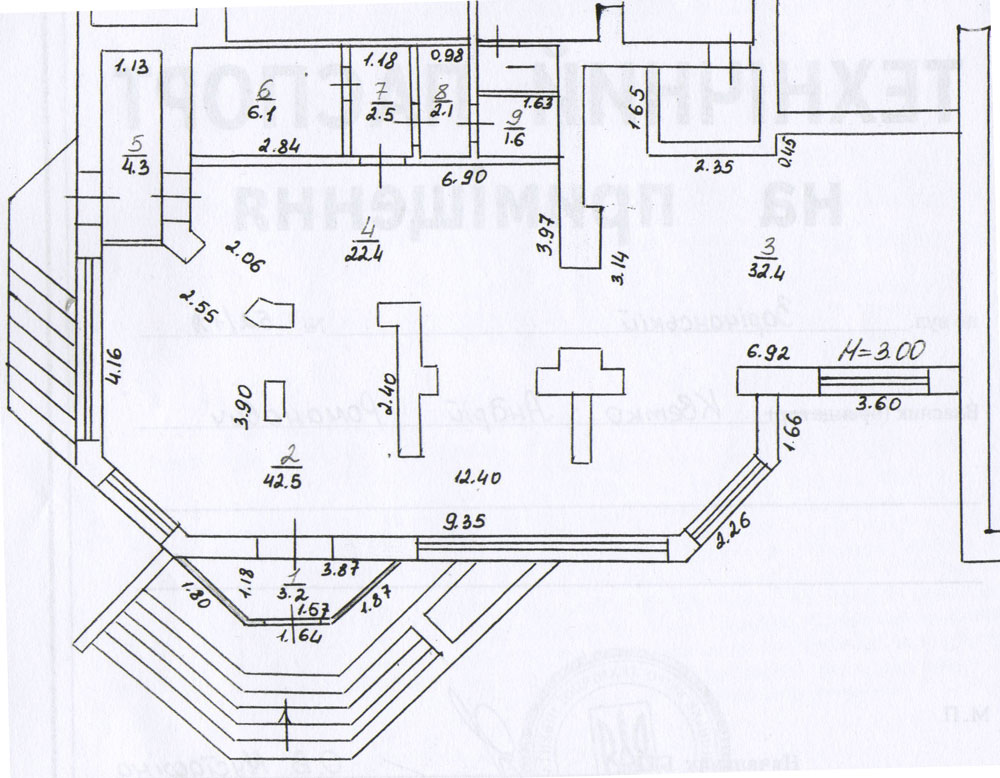 Практическое задание №3Составить функциональную схему СКУД и тревожной сигнализации коттеджа.Разместить в коттедже оборудование СКУД и тревожной сигнализации. Обосновать выбор оборудования.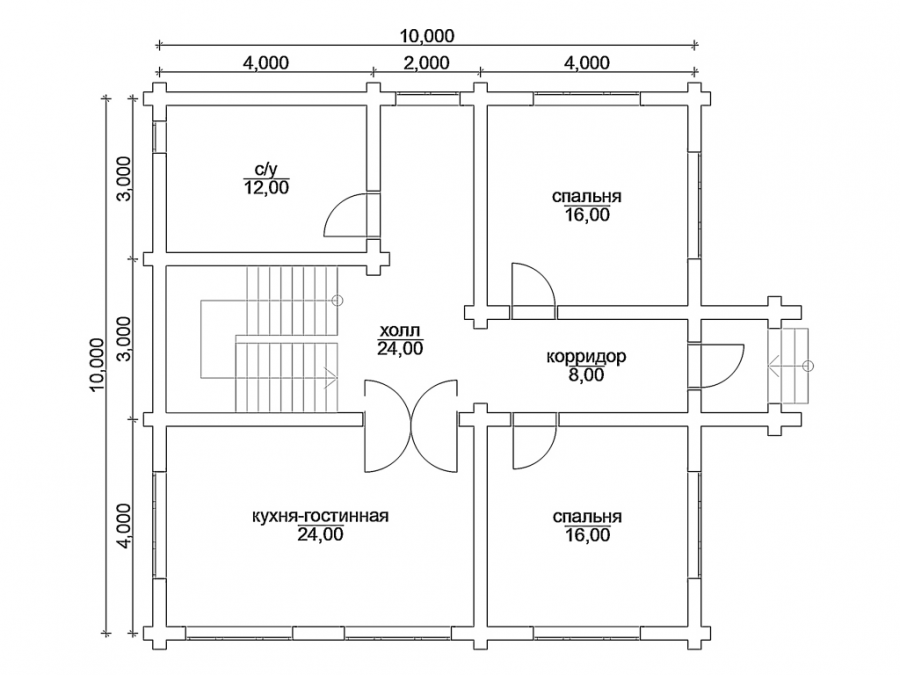 Практическое задание №4Составить функциональную схему охранного телевидения коттеджа на базе видеорегистратора на 4 входа.Разместить в коттедже оборудование охранного телевидения. Обосновать выбор оборудования.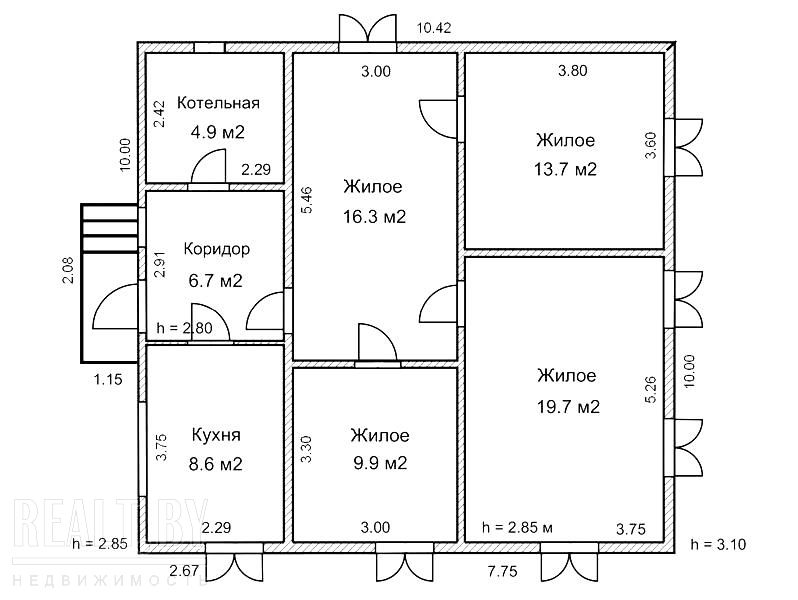 